Европейский день операционной медицинской  сестры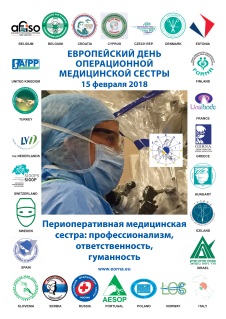 «Периоперативная медицинская сестра: профессионализм, ответственность, гуманизм»15 февраля 2018 года15 февраля операционные медицинские сестры  отмечают свой профессиональный праздник – Европейский день операционной медицинской сестры. Этот день был учрежден  Европейской ассоциацией операционных сестер (European Operating Room Nurses Association, EORNA) и призван привлечь внимание к безопасности пациентов, находящихся в операционном зале, а также роли операционных медицинских сестер, обеспечивающих их безопасность в период проведения оперативных вмешательств. В 2018 году Европейский день операционной медицинской сестры проходит под девизом «Периоперативная медицинская сестра: профессионализм, ответственность, гуманность».Ассоциация медицинских сестер России тесно сотрудничает с EORNA с 2012 года. Ранее, в августе 2011 года, решением Правления РАМС сформирована специализированная секция «Операционное сестринское дело», основной задачей которой является объединение операционных медицинских сестер РФ для возможности освоения новых профессиональных горизонтов специалистами  операционного дела. Омская профессиональная сестринская ассоциация является одним из крупнейших региональных представителей в РАМС. Делая упор на развитие специальности «Операционное дело», ОПСА, насчитывающая в своем составе чуть более 400 операционных медицинских сестер, создает все условия для их профессионального роста и развития, регулярно организуя мероприятия, посвященные их профессиональному дню.Учитывая стремительные темпы развития медицинской науки, в частности, оказание высокотехнологичной хирургической помощи с применением технически сложного оборудования, профессия операционной медицинской сестры становится, как никогда, значима и важна. Ее профессионализмом во многом определяется слаженность работы операционной бригады. В операционной все: и врачи, и медсестры работают в команде, идя в постоянном взаимодействии к общей цели, вкладывая все свои знания и умения для достижения наилучшего результата и максимальной безопасности пациентов. Гарантировать безопасность – значит обеспечивать ее во всех аспектах работы операционной медицинской сестры, создавая и сохраняя здоровую и безопасную рабочую среду.В преддверии этой важной даты специализированная секция РАМС «Операционное дело, стерилизация»  предлагает провести анкетирование врачей-хирургов на тему: «Операционная медсестра глазами врача - хирурга». Последующий анализ данных будет полезным для развития операционной практики. Файл анкеты для печати прилагается! Кроме того, анкетирование можно пройти онлайн по ссылке. Участие в этом опросе займет не более пяти минут.Профессиональный комитет ОПСА от всей души поздравляет операционных медицинских сестер с профессиональным праздником! Желает всем крепкого здоровья, счастья и профессиональных успехов! И призывает провести в медицинских организациях мероприятия, посвященные Европейскому дню операционной медицинской сестры (конференции, семинары и др.). Для  объединения профессиональных интересов операционных медицинских сестер Омской области, накапливания опыта, усовершенствования деятельности, внесения вклада в повышение качества оказания периоперативной медицинской помощи населению необходимо создание специализированной секции «Операционное дело». Омская профессиональная сестринская ассоциация просит откликнуться неравнодушных к своей профессии медицинских сестер, желающих принять участие в создании секции  и дальнейшей успешной работе в ней. Для участия необходимо заполнить прилагаемую анкету члена специализированной секции.Информацию о проведенных мероприятиях и 2-3 фотографии, результаты анкетирования хирургов, анкету на члена специализированной секции необходимо отправить старшей операционной медицинской сестре операционного блока БУЗОО «ГК БСМП № 2» Коваль Н.А. до 22.02.2018 года на электронный адрес  koval.nati2018@mail.ru,  тел. моб. 8-903-981-25-21.Профессиональный комитет ОПСА